〈中央公園レイアウト図〉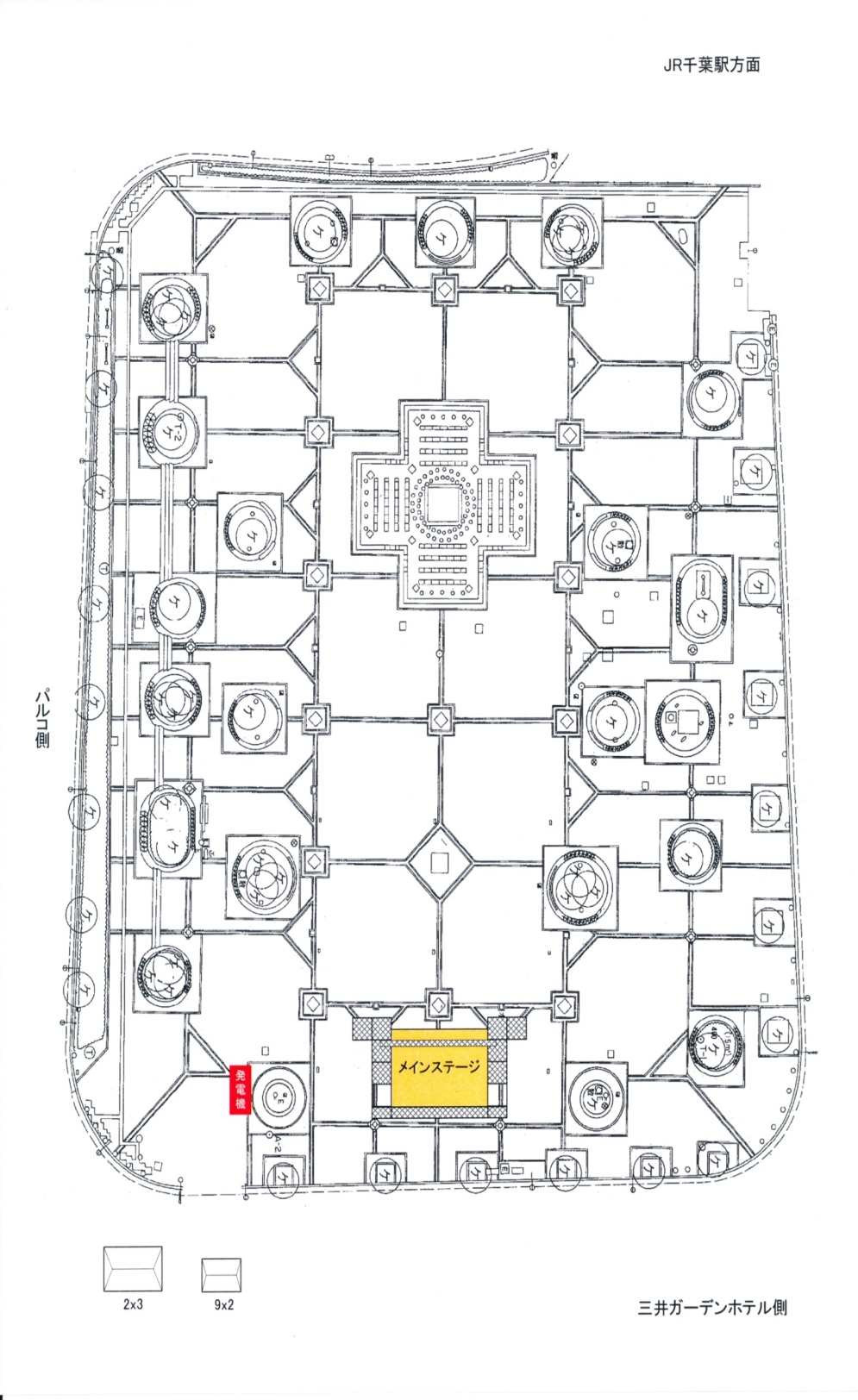 